ПРАЦЕВЛАШТУВАННЯ ВЕТЕРАНІВ ВІЙНИ 5. Сприяння зайнятості  ветеранів війни 5.1. Забезпечення організації та проведення для ветеранів війни спеціальних семінарів та тренінгів, що мотивують до вибору цивільної професіїМиколаївський обласний центр зайнятості (за узгодженням)2024-2026 роки ДержавнийбюджетНе потребує залучення коштівНе потребує залучення коштівНе потребує залучення коштівНе потребує залучення коштівЗбільшення кількості семінарів і тренінгів для демобілі- зованих військово-службовців з метою вибору цивільної професії5. Сприяння зайнятості  ветеранів війни 5.1. Забезпечення організації та проведення для ветеранів війни спеціальних семінарів та тренінгів, що мотивують до вибору цивільної професіїМиколаївський обласний центр зайнятості (за узгодженням)2024-2026 роки Обласний бюджетНе потребує залучення коштівНе потребує залучення коштівНе потребує залучення коштівНе потребує залучення коштівЗбільшення кількості семінарів і тренінгів для демобілі- зованих військово-службовців з метою вибору цивільної професії5. Сприяння зайнятості  ветеранів війни 5.1. Забезпечення організації та проведення для ветеранів війни спеціальних семінарів та тренінгів, що мотивують до вибору цивільної професіїМиколаївський обласний центр зайнятості (за узгодженням)2024-2026 роки Інші місцеві бюджетиНе потребує залучення коштівНе потребує залучення коштівНе потребує залучення коштівНе потребує залучення коштівЗбільшення кількості семінарів і тренінгів для демобілі- зованих військово-службовців з метою вибору цивільної професії5. Сприяння зайнятості  ветеранів війни 5.1. Забезпечення організації та проведення для ветеранів війни спеціальних семінарів та тренінгів, що мотивують до вибору цивільної професіїМиколаївський обласний центр зайнятості (за узгодженням)2024-2026 роки Іншіджерелафінансу-ванняНе потребує залучення коштівНе потребує залучення коштівНе потребує залучення коштівНе потребує залучення коштівЗбільшення кількості семінарів і тренінгів для демобілі- зованих військово-службовців з метою вибору цивільної професії5. Сприяння зайнятості  ветеранів війни 5.2. Забезпечення працевлаштування ветеранів війни на вакантні новостворені робочі місця, у тому числі з виплатою  в установленому порядку компенсації єдиного внеску роботодавцям відповідно до статті 26  Закону України «Про зайнятість населення»              Миколаївський обласний центр зайнятості (за узгодженням), підприємства, установи та організації (за узгодженням)2024-2026 роки ДержавнийбюджетКошти Фонду загально-обов’яз-кового державного соціального страхуван-ня   на випадок безробіттяКошти Фонду загально-обов’яз-кового державного соціального страхуван-ня   на випадок безробіттяКошти Фонду загально-обов’яз-кового держав-ного соціаль-ного страхува-ння   на випадок без робіт-тяКошти Фонду загально-обов’яз-кового держав-ного соціаль-ного страхува-ння  на випадок безробіттяСтворення нових робочих місць длядемобі-лізованих військово-службов-ців5. Сприяння зайнятості  ветеранів війни 5.2. Забезпечення працевлаштування ветеранів війни на вакантні новостворені робочі місця, у тому числі з виплатою  в установленому порядку компенсації єдиного внеску роботодавцям відповідно до статті 26  Закону України «Про зайнятість населення»              Миколаївський обласний центр зайнятості (за узгодженням), підприємства, установи та організації (за узгодженням)2024-2026 роки Обласний бюджет----Створення нових робочих місць длядемобі-лізованих військово-службов-ців5. Сприяння зайнятості  ветеранів війни 5.2. Забезпечення працевлаштування ветеранів війни на вакантні новостворені робочі місця, у тому числі з виплатою  в установленому порядку компенсації єдиного внеску роботодавцям відповідно до статті 26  Закону України «Про зайнятість населення»              Миколаївський обласний центр зайнятості (за узгодженням), підприємства, установи та організації (за узгодженням)2024-2026 роки Інші місцеві бюджети----Створення нових робочих місць длядемобі-лізованих військово-службов-ців5. Сприяння зайнятості  ветеранів війни 5.2. Забезпечення працевлаштування ветеранів війни на вакантні новостворені робочі місця, у тому числі з виплатою  в установленому порядку компенсації єдиного внеску роботодавцям відповідно до статті 26  Закону України «Про зайнятість населення»              Миколаївський обласний центр зайнятості (за узгодженням), підприємства, установи та організації (за узгодженням)2024-2026 роки Іншіджерелафінансу-вання----Створення нових робочих місць длядемобі-лізованих військово-службов-ців5. Сприяння зайнятості  ветеранів війни 5.3. Надання роботодавцям компенсації частини фактичних витрат, пов’язаних із сплатою єдиного внеску на загальнообов’язкове державне соціальне страхування за працевлаштування демобілізованих військовослужбовців, ветеранів війни на нові робочі місця за умови здійснення виплати їм заробітної плати у розмірі не менше ніж три мінімальні заробітні плати, встановленої законом, відповідно до постанови Кабінету міністрів України від 18.04.2023 № 338 «Деякі питання надання роботодавцям компенсації єдиного внеску на загальнообов’язкове державне соціальне страхування за працевлаштування на нові робочі місця» Миколаївський обласний центр зайнятості (за узгодженням), підприємства, установи та організації (за узгодженням)2024-2026 роки ДержавнийбюджетКошти Фонду загально-обов’яз-кового державного соціального страхуван-ня  на випадок безробіттяКошти Фонду загально-обов’яз-кового державного соціального страхуван-ня  на випадок безробіттяКошти Фонду загально-обов’яз-кового держав-ного соціаль-ного страхува-ння   на випадок без робіт-тяКошти Фонду загально-обов’яз-кового держав-ного соціаль-ного страхува-ння   на випадок безробіттяСтворення нових робочих місць для демобілізо-ваних військово-службовців5. Сприяння зайнятості  ветеранів війни 5.3. Надання роботодавцям компенсації частини фактичних витрат, пов’язаних із сплатою єдиного внеску на загальнообов’язкове державне соціальне страхування за працевлаштування демобілізованих військовослужбовців, ветеранів війни на нові робочі місця за умови здійснення виплати їм заробітної плати у розмірі не менше ніж три мінімальні заробітні плати, встановленої законом, відповідно до постанови Кабінету міністрів України від 18.04.2023 № 338 «Деякі питання надання роботодавцям компенсації єдиного внеску на загальнообов’язкове державне соціальне страхування за працевлаштування на нові робочі місця» Миколаївський обласний центр зайнятості (за узгодженням), підприємства, установи та організації (за узгодженням)2024-2026 роки Обласний бюджет----Створення нових робочих місць для демобілізо-ваних військово-службовців5. Сприяння зайнятості  ветеранів війни 5.3. Надання роботодавцям компенсації частини фактичних витрат, пов’язаних із сплатою єдиного внеску на загальнообов’язкове державне соціальне страхування за працевлаштування демобілізованих військовослужбовців, ветеранів війни на нові робочі місця за умови здійснення виплати їм заробітної плати у розмірі не менше ніж три мінімальні заробітні плати, встановленої законом, відповідно до постанови Кабінету міністрів України від 18.04.2023 № 338 «Деякі питання надання роботодавцям компенсації єдиного внеску на загальнообов’язкове державне соціальне страхування за працевлаштування на нові робочі місця» Миколаївський обласний центр зайнятості (за узгодженням), підприємства, установи та організації (за узгодженням)2024-2026 роки Інші місцеві бюджети----Створення нових робочих місць для демобілізо-ваних військово-службовців5. Сприяння зайнятості  ветеранів війни 5.3. Надання роботодавцям компенсації частини фактичних витрат, пов’язаних із сплатою єдиного внеску на загальнообов’язкове державне соціальне страхування за працевлаштування демобілізованих військовослужбовців, ветеранів війни на нові робочі місця за умови здійснення виплати їм заробітної плати у розмірі не менше ніж три мінімальні заробітні плати, встановленої законом, відповідно до постанови Кабінету міністрів України від 18.04.2023 № 338 «Деякі питання надання роботодавцям компенсації єдиного внеску на загальнообов’язкове державне соціальне страхування за працевлаштування на нові робочі місця» Миколаївський обласний центр зайнятості (за узгодженням), підприємства, установи та організації (за узгодженням)2024-2026 роки Іншіджерелафінансу-вання----Створення нових робочих місць для демобілізо-ваних військово-службовців5. Сприяння зайнятості  ветеранів війни 5.4. Надання одноразової допомоги  для відкриття або розвитку власної справи ветеранам війни Департамент соціального захисту населення обласної військової адміністрації, Миколаївський обласний центр зайнятості (за узгодженням)2024-2026 роки ДержавнийбюджетУ межах наявного фінансового ресурсуУ межах наявного фінансового ресурсуУ межах наявно-го фінансо-вого ресурсуУ межах наявно-го фінансо-вого ресурсуВідкриття та розвиток підприємни-цької діяльностіветеранами  війни 5. Сприяння зайнятості  ветеранів війни 5.4. Надання одноразової допомоги  для відкриття або розвитку власної справи ветеранам війни Департамент соціального захисту населення обласної військової адміністрації, Миколаївський обласний центр зайнятості (за узгодженням)2024-2026 роки Обласний бюджетУ межах наявного фінансового ресурсуУ межах наявного фінансового ресурсуУ межах наявного фінансового ресурсуУ межах наявного фінансового ресурсуВідкриття та розвиток підприємни-цької діяльностіветеранами  війни 5. Сприяння зайнятості  ветеранів війни 5.4. Надання одноразової допомоги  для відкриття або розвитку власної справи ветеранам війни Департамент соціального захисту населення обласної військової адміністрації, Миколаївський обласний центр зайнятості (за узгодженням)2024-2026 роки Інші місцеві бюджети----Відкриття та розвиток підприємни-цької діяльностіветеранами  війни 5. Сприяння зайнятості  ветеранів війни 5.4. Надання одноразової допомоги  для відкриття або розвитку власної справи ветеранам війни Департамент соціального захисту населення обласної військової адміністрації, Миколаївський обласний центр зайнятості (за узгодженням)2024-2026 роки Іншіджерелафінансу-вання----Відкриття та розвиток підприємни-цької діяльностіветеранами  війни 5. Сприяння зайнятості  ветеранів війни 5.5. Підвищення конкурентоспромож-ності ветеранів війни на ринку праці шляхом видачі ваучерів на перепідготовку, спеціалізацію, підвищення кваліфікаціїМиколаївський обласний центр зайнятості (за узгодженням), департамент освіти і науки облвійськадміністрації2024-2026 рокиДержавнийбюджетКошти Фонду загально-обов’яз-кового державного соціального страхуван-ня  на випадок безробіттяКошти Фонду загально-обов’яз-кового державного соціального страхуван-ня   на випадок безробіттяКошти Фонду загально-обов’яз-кового держав-ного соціаль-ного страхува-ння   на випадок без робіт-тяКошти Фонду загально-обов’яз-кового держав-ного соціаль-ного страхува-ння   на випадок безробіттяСприяння працевлашту-ванню ветеранів війни 5. Сприяння зайнятості  ветеранів війни 5.5. Підвищення конкурентоспромож-ності ветеранів війни на ринку праці шляхом видачі ваучерів на перепідготовку, спеціалізацію, підвищення кваліфікаціїМиколаївський обласний центр зайнятості (за узгодженням), департамент освіти і науки облвійськадміністрації2024-2026 рокиОбласний бюджет--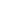 --Сприяння працевлашту-ванню ветеранів війни 5. Сприяння зайнятості  ветеранів війни 5.5. Підвищення конкурентоспромож-ності ветеранів війни на ринку праці шляхом видачі ваучерів на перепідготовку, спеціалізацію, підвищення кваліфікаціїМиколаївський обласний центр зайнятості (за узгодженням), департамент освіти і науки облвійськадміністрації2024-2026 рокиІнші місцеві бюджети----Сприяння працевлашту-ванню ветеранів війни 5. Сприяння зайнятості  ветеранів війни 5.5. Підвищення конкурентоспромож-ності ветеранів війни на ринку праці шляхом видачі ваучерів на перепідготовку, спеціалізацію, підвищення кваліфікаціїМиколаївський обласний центр зайнятості (за узгодженням), департамент освіти і науки облвійськадміністрації2024-2026 рокиІншіджерелафінансу-вання----Сприяння працевлашту-ванню ветеранів війни 5. Сприяння зайнятості  ветеранів війни 5.6. Організація надання освітніх послуг із професійної підготовки, перепідготовки та підвищення кваліфікації ветеранам війниДепартамент освіти і науки облдержадмі-ністрації,  Миколаївський обласний центр зайнятості (за узгодженням)2024-2026рокиДержавний бюджетНе потребує залучення коштівНе потребує залучення коштівНе потребує залучення коштівНе потребує залучення коштівОхоплення освітніми послугами ветеранів війни5. Сприяння зайнятості  ветеранів війни 5.6. Організація надання освітніх послуг із професійної підготовки, перепідготовки та підвищення кваліфікації ветеранам війниДепартамент освіти і науки облдержадмі-ністрації,  Миколаївський обласний центр зайнятості (за узгодженням)2024-2026рокиОбласний бюджетНе потребує залучення коштівНе потребує залучення коштівНе потребує залучення коштівНе потребує залучення коштівОхоплення освітніми послугами ветеранів війни5. Сприяння зайнятості  ветеранів війни 5.6. Організація надання освітніх послуг із професійної підготовки, перепідготовки та підвищення кваліфікації ветеранам війниДепартамент освіти і науки облдержадмі-ністрації,  Миколаївський обласний центр зайнятості (за узгодженням)2024-2026рокиІнші місцеві бюджетиНе потребує залучення коштівНе потребує залучення коштівНе потребує залучення коштівНе потребує залучення коштівОхоплення освітніми послугами ветеранів війни5. Сприяння зайнятості  ветеранів війни 5.6. Організація надання освітніх послуг із професійної підготовки, перепідготовки та підвищення кваліфікації ветеранам війниДепартамент освіти і науки облдержадмі-ністрації,  Миколаївський обласний центр зайнятості (за узгодженням)2024-2026рокиІншіджерелафінансу-ванняНе потребує залучення коштівНе потребує залучення коштівНе потребує залучення коштівНе потребує залучення коштівОхоплення освітніми послугами ветеранів війни